Belső-Pesti Tankerületi Központ2022. évi közbeszerzési terve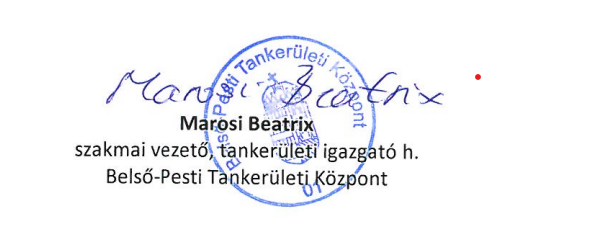 Közbeszerzés tárgyaKözbeszerzés tervezettmennyiségeKözbeszerzésre irányadó eljárási rendTervezett eljárás fajtájaEljárás megindításának tervezett időpontjaSzerződés teljesítésének várható időpontja1.A Belső-Pesti Tankerületi Központ„Budapest VI. Kerületi Kölcsey Ferenc Gimnázium” tagintézménye területén takarítási feladatok ellátása1Nemzeti eljárásrendKbt. 112. § (1) bekezdés b) pontNyílt eljárás(hirdetménnyel induló)2022. Második negyedév2023. Második negyedév2.A Belső-Pesti Tankerületi Központ „TóthAladár Zeneiskola Alapfokú Művészeti Iskola” tagintézménye területén takarítási feladatok ellátása1Nemzeti eljárásrendKbt. 112. § (1) bekezdés b) pontNyílt eljárás(hirdetménnyel induló)2022. Második negyedév2023. Második negyedév3.A Belső-Pesti Tankerületi Központ„Terézvárosi Magyar-Angol, MagyarNémet Két Tannyelvű Ált. Iskola” tagintézménye területén takarítási feladatok ellátása1Nemzeti eljárásrendKbt. 112. § (1) bekezdés b) pontNyílt eljárás(hirdetménnyel induló)2022. Második negyedév2023. Második negyedév4.A Belső-Pesti Tankerületi Központ„Budapest IX. Kerületi Kosztolányi Dezső Általános Iskola” tagintézménye területén takarítási feladatok ellátása1Nemzeti eljárásrendKbt. 112. § (1) bekezdés b) pontNyílt eljárás(hirdetménnyel induló)2022. Második negyedév2023. Második negyedév5.A Belső-Pesti Tankerületi Központ„Ferencvárosi Ádám Jenő ZeneiskolaAlapfokú Művészeti Iskola” tagintézménye területén takarítási feladatok ellátása1Nemzeti eljárásrendKbt. 112. § (1) bekezdés b) pontNyílt eljárás (hirdetménnyel induló)2022. Második negyedév2023. Második negyedév6.A Belső-Pesti Tankerületi Központ„Budapest IX. Kerületi Szent-Györgyi Albert Ált. Isk. és Gimnázium” tagintézménye területén takarítási feladatok ellátása1Nemzeti eljárásrendKbt. 112. § (1) bekezdés b) pontNyílt eljárás(hirdetménnyel induló)2022. Második negyedév2023. Második negyedév7.A Belső-Pesti Tankerületi Központ„Budapest IX. Kerületi Molnár Ferenc Általános Iskola” tagintézménye területén takarítási feladatok ellátás1Nemzeti eljárásrendKbt. 112. § (1) bekezdés b) pontNyílt eljárás(hirdetménnyel induló)2022. Második negyedév2023. Második negyedév8.A Belső-Pesti Tankerületi Központ„Ferencvárosi Sport Általános Iskola és Gimnázium” tagintézménye területén takarítási feladatok ellátás1Nemzeti eljárásrendKbt. 112. § (1) bekezdés b) pontNyílt eljárás(hirdetménnyel induló)2022. Második negyedév2023. Második negyedév9.A Belső-Pesti Tankerületi Központ„Veres Pálné Gimnázium” tagintézménye területén takarítási feladatok ellátás1Nemzeti eljárásrendKbt. 112. § (1) bekezdés b) pontNyílt eljárás(hirdetménnyel induló)2022. Második negyedév2023. Második negyedév10.A Belső-Pesti Tankerületi Központ„Budapesti Fazekas Mihály Gyakorló Általános Iskola és Gimnázium” tagintézménye területén takarítási feladatok ellátása1Nemzeti eljárásrendKbt. 112. § (1) bekezdés b) pontNyílt eljárás(hirdetménnyel induló)2022. Második negyedév2023. Második negyedév11.A Belső-Pesti Tankerületi Központ „FPSZ” tagintézménye területén takarítási feladatok ellátása1Nemzeti eljárásrendKbt. 112. § (1) bekezdés b) pontNyílt eljárás(hirdetménnyel induló)2022. Második negyedév2023. Második negyedév12.A Belső-Pesti Tankerületi KözpontBudapesti „Bárczi Gusztáv Óvoda,Általános Iskola, és Készségfejlesztő Iskola” tagintézménye területén takarítási feladatok ellátása1Nemzeti eljárásrendKbt. 112. § (1) bekezdés b) pontNyílt eljárás(hirdetménnyel induló)2022. Második negyedév2023. Második negyedév13.A Belső-Pesti Tankerületi Központ„Budapest VI. Kerületi Bajza Utcai Általános Iskola” tagintézménye területén takarítási feladatok ellátása1Nemzeti eljárásrendKbt. 112. § (1) bekezdés b) pontNyílt eljárás(hirdetménnyel induló)2022. Második negyedév2023. Második negyedév14.A Belső-Pesti Tankerületi Központ „Budapest IX. Weöres Sándor Általános iskola és Gimnázium” tagintézménye területén takarítási feladatok ellátása1Nemzeti eljárásrendKbt. 112. § (1) bekezdés b) pontNyílt eljárás(hirdetménnyel induló)2022. Második negyedév2023. Második negyedév15.A Belső-Pesti Tankerületi Központ„Vajda Péter Ének Zene Ált. iskola és Sportiskola” tagintézménye területén takarítási feladatok ellátása1Nemzeti eljárásrendKbt. 112. § (1) bekezdés b) pontNyílt eljárás(hirdetménnyel induló)2022. Második negyedév2023. Második negyedév16.A Belső-Pesti Tankerületi Központ„Alsóerdősori Bárdos Lajos Általános Iskola és Gimnázium” tagintézménye területén takarítási feladatok ellátása1Nemzeti eljárásrendKbt. 112. § (1) bekezdés b) pontNyílt eljárás(hirdetménnyel induló)2022. Második negyedév2023. Második negyedév17.Portaszolgálat ellátása - Budapest VI. Szinyei Merse Pál Gimnázium1Nemzeti eljárásrendKbt. 112. § (1) bekezdés b) pontNyílt eljárás(hirdetménnyel induló)2022. Második negyedév2023. Második negyedév18.Portaszolgálat ellátása - Budapest IX.Kerületi Molnár Ferenc Általános Iskola1Nemzeti eljárásrendKbt. 112. § (1) bekezdés b) pontNyílt eljárás(hirdetménnyel induló)2022. Második negyedév2023. Második negyedév19.Portaszolgálat ellátása - Budapest IX.Kerületi Szent-Györgyi Albert Ált. Isk. ésGimnázium1Nemzeti eljárásrendKbt. 112. § (1) bekezdés b) pontNyílt eljárás(hirdetménnyel induló)2022. Második negyedév2023. Második negyedév20.IKT eszközök beszerzése1Uniós eljárásrendKeretmegállapodás alapján közvetlen megrendelés2022. Első negyedév2022. Negyedik negyedév21.Írószerek1Uniós eljárásrendKeretmegállapodás alapján közvetlen megrendelés2022. Első negyedév2022. Második negyedév22.Üzemanyag1Uniós eljárásrendKeretmegállapodás alapján közvetlen megrendelés2022. Első negyedév2022. Negyedik negyedév23.Villamosenergia1Uniós eljárásrendKeretmegállapodá s alapján verseny újranyitás2022. Első negyedév2022. Negyedik negyedév24.Jaschik Álmos Szakgimnázium teljes tetőcsere1Nemzeti eljárásrendKbt. 115 § Nyílt eljárás2022. Harmadik negyedév2023. Második Negyedév25.Fazekas Mihály Általános Iskola és Gyakorló Gimnázium-EFOP4231Uniós eljárásrendNyílt eljárás2022.augusztus2023. Harmadik Negyedév